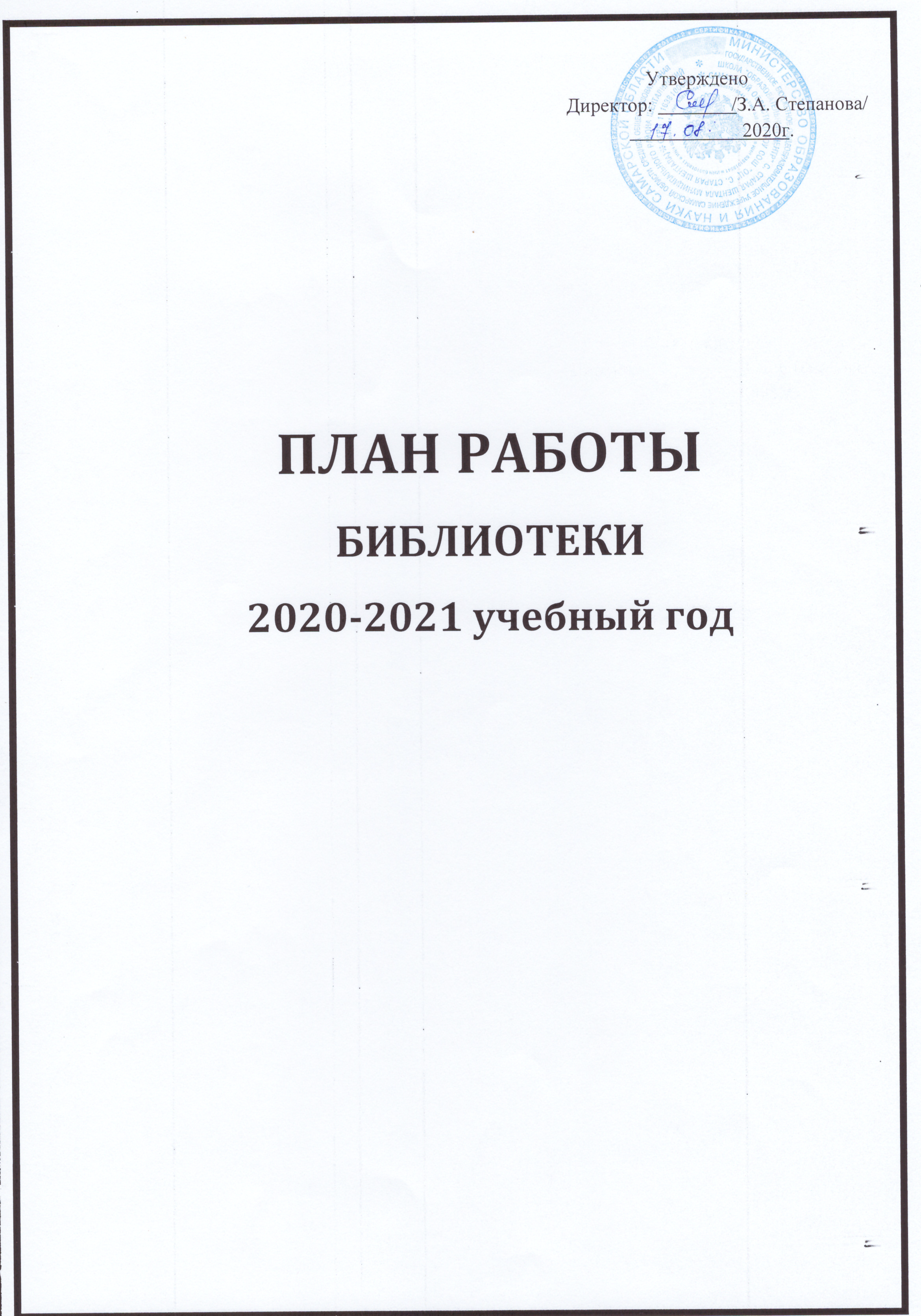 Цель работы: предоставление пользователям библиотеки доступа к информации в целях информационной поддержки всех участников образовательного процесса.Основные задачи:-  работа по формированию фондов;- обеспечение информационно-документальной поддержки образовательного процесса в школе, самообразование учащихся и педагогов;-  выявление информационных потребностей и удовлетворение запросов педагогических кадров школы.-  развитие у учащихся информационной культуры и культуры чтения за счёт организации уроков по формированию навыков информационной культуры и культуры чтения;-  совершенствование форм индивидуальной и массовой работы с читателями;-  повышение качества информационно-библиотечных и библиографических услугОсновные функции  школьной библиотекиОбразовательная – поддержка  и обеспечение образовательных целей, сформированных  в задачах развития школы и в образовательных программах по предметамВоспитательная – способствует развитию чувства патриотизма по отношению к государству, своему краю и школеИнформационная – предоставление возможности использования информации в независимости ее формата и носителя;Культурологическая – организация  мероприятий, воспитывающих культурное и социальное самосознание; Просветительская  -  библиотека приобщает учащихся к сокровищам мировой и отечественной культуры.Направления деятельности библиотеки- библиотечные уроки; - информационные и прочие обзоры литературы; - беседы о навыках работы с книгой; - подбор литературы для внеклассного чтения; - выполнение библиографических запросов; - поддержка общешкольных мероприятийРабота с библиотечным фондомРабота с родителямиПрофессиональное развитиеРабота с читателямиПропаганда библиотечно-библиографических изданийВзаимодействие с библиотеками других школ и сельской библиотекой№Содержание работыСроки исполненияУчебная литератураУчебная литератураУчебная литература1Изучение состава фондов и анализ их использованияВ течение года2Комплектование фонда учебной литературы:Работа с перспективными библиографическими изданиями ( тематическими планами издательств, перечнем учебников и учебных пособий, рекомендованных Министерством образования и науки РФ, и региональным комплектом учебников)Составление заказа учебниковПодготовка перечня учебников, планируемых к использованию в новом учебном году, для учащихся и их родителейЗащита заказа и утверждение плана комплектования на новый учебный годПостоянноФевраль-март3Приём и техническая обработка новых учебных изданийПо мере поступления4Прием и выдача учебников (по графику)Май Август5Информирование учителей и учащихся о новых поступлениях учебников и учебных пособий.По мере поступления6Обеспечение сохранности: Рейды по проверке учебников Проверка учебного фонда Ремонт книгОктябрь, февраль7Списание фонда с учетом ветхости и смены учебных программНоябрь8Сверка библиотечного фондаДекабрь9Санитарный день1 раз в месяц10Акция по охране учебного фонда. (Скотч, клей)МайХудожественная литератураХудожественная литератураХудожественная литература1Обеспечение свободного доступа в библиотеке:К художественному фонду (для учащихся 1-11 классов)К фонду учебников (по требованию)постоянно2Выдача изданий читателямОрганизация работы с книгой по внеклассному чтению и в помощь проведению предметных недельПостоянно3Соблюдение правильной расстановки фонда на стеллажахпостоянно4Ведение работы по сохранности фондапостоянно5Создание и поддержание комфортных условий для работы читателейпостоянно6Пропаганда литературы согласно датам литературного календаряпостоянно7Работа по мелкому ремонту изданийПо необходимости8Периодическое списание фонда с учетом ветхости и морального износадекабрь9Санитарный день1 раз в месяцПропаганда краеведческой литературыПропаганда краеведческой литературы1.Выставка « Край наш родной»Постоянно2.Библиотечный урок: «Самара наш край»НоябрьИндивидуальная работаИндивидуальная работа1.Создание и поддержание комфортных условий для работы читателей, обслуживание их на абонементеВ течение года2.Обслуживание читателей: учащихся и учителей.В течение года3.Рекомендательные беседы при выдаче книг.В течение года4.Беседы о прочитанных книгахВ течение года5.Рекомендательные и рекламные беседы о новых книгах, энциклопедиях и журналах, поступивших в библиотеку.В течение года6.Проведение работы по сохранности учебного фонда (рейды по классам)В течение года7Просмотр читательских формуляров с целью выявления задолжниковВ течении года8Проведение бесед с вновь записавшимися читателями о правилах поведения в библиотеке, о культуре чтения книгСентябрь, в течение года9Подготовка рекомендаций для читателей – школьников в соответствии с возрастными категориямиВ течение года10Подбор по списку необходимой литературы для школьников на летние каникулыМай11Изучение федерального перечня учебников на новый учебный годФевральРабота с педагогическим коллективомРабота с педагогическим коллективом1.Информирование учителей о новой учебной и учебно-методической литературеПо мере поступления2.Консультационно-информационная работа с педагогами, направленная на оптимальный выбор учебников и учебных пособий в новом учебном годуФевраль-март3Подбор материала для мероприятий, по темам, выдача справокПостоянно4Проведение библиотечно-библиографических занятий для обучающихсяВ течение годаСоздание фирменного стиля:Создание фирменного стиля:1.Эстетическое оформление библиотеки (включая мелкий косметический ремонт помещения) Создание комфортной средыПостоянноРеклама о деятельности библиотекиРеклама о деятельности библиотеки1.Наглядная реклама (информационные объявления о выставках и мероприятиях, проводимых библиотекой)В течение года2.Оформление выставки, посвященной книгам-юбилярам и другим знаменательным датам календаряВ течение года1Предоставление родителям информации о наличии недостающих учебниковфевраль2Рекомендации по летнему чтениюмай3Отчет о приобретенных учебниках на новый учебный годСентябрь№Содержание работыСрок исполнения1Анализ работы библиотеки за прошедший годМай-июнь2План работы библиотеки на следующий учебный год.Август3Участие в районном МОСогласно плану4Взаимодействие с библиотеками района.постоянно5Взаимодействие с библиотеками района.Методические дни.№Содержание работыСрок исполнения1.Обслуживание читателей (учащихся школы, педагогов, технического персонала, родителей) на абонементе.Постоянно2.Рекомендательные беседы при выдаче книг.Постоянно3.Беседы со школьниками о прочитанном.Постоянно4.Рекомендательные и рекламные беседы о новых книгах, энциклопедиях и журналах поступивших в библиотекуПо мере поступления5.«Десять любимых книг» — популярные издания (выставка)Постоянно6.Просмотр читательских формуляров с целью выявления задолжников. Доведение результатов работы просмотра до сведения классных руководителей.Один раз в четверть7.Проведение бесед о правилах поведения в школьной библиотеке, о культуре чтения книг и журнальной периодики.Сентябрь8.Подготовка рекомендаций для читателей — школьников в соответствии с возрастными категориями.Постоянно1Знакомство с правилами пользования библиотекойсентябрь2Ознакомление пользователей с минимумом библиотечно-библиографических изданийВ течении года3Знакомство с расстановкой фондапостоянно4Ознакомление со структурой и оформлением книгиоктябрь5Овладение со справочными изданиямиВ течении года1Обмен учебной и художественной литературой с другими школамиВ течении года2Сбор данных об учебниках, используемых и невостребованных в учебном процессеоктябрьМассовая работаМассовая работаМассовая работа